История и современность российской дипломатии.     Когда в моей жизни возникают какие-нибудь конфликтные ситуации, моя мама всегда говорит: «Учись быть дипломатом – умей ладить с людьми..».  Поэтому дипломатические качества в себе мне пришлось вырабатывать с детства. А когда встал вопрос о том, кем быть, я понял, что хочу стать дипломатом.      Что привлекает меня в этой деятельности,  и какими качествами должен обладать человек, решивший стать дипломатом?... Оказывается, он должен быть не только искусным и тонким мастером  в отношениях с людьми, но и обязан обладать широким политическим кругозором, владеть иностранными языками.  Эти качества, да и сама личность дипломата, на мой взгляд, формируются в течение длительного времени.  Традиционно они являются неизменными и создают фундамент, на котором строится российская дипломатическая служба.      Когда же зародились эти традиции в России? … Я обратился к истории и выяснил, что официально это произошло не так давно (на самом деле дипломатия в нашей стране существует ещё со времён Древней Руси и всегда была частью общего развития государственности): в конце 15-го века, когда страна «сбросила» монголо-татарское иго и вышла из международной изоляции.  Тогда перед страной открылись новые горизонты и возможности.  Вот что по этому поводу пишет кандидат исторических наук Л. Юзефович в своей книге «Послание без слов»: «Русские послы начали появляться не только в Вильно и  Бахчисарае, но и в Кракове, Мариенбурге, Регенсбурге, Толедо, Лондоне, Копенгагене, Стокгольме, Риме, Венеции, Флоренции, Стамбуле.  Все чаще прибывали в Москву и западные дипломаты. Считалось, что Бог, поделив вселенную между своими земными наместниками, обязал их «через послы и посланники ссылатца» друг с другом, чтобы поддерживать равновесие, покой и единство христианского мира».      Таким образом, благодаря дипломатическим связям  к середине XVI века Россия начала превращаться во влиятельную державу с активной международной политикой.       Говоря о традициях, автор книги подчёркивает, что «вся обстановка, окружавшая послов с того момента, как они пересекали границу, была неким бессловесным посланием, чей смысл опытные адресаты понимали без труда. Порядок обхождения с  дипломатами, церемониал аудиенции, одежда придворных на приеме, ассортимент посуды на торжественном обеде — всё, вплоть до цвета воска, к которому прикладывалась печать, подчинялось определённым правилам, связанным с идеологией власти и конкретной политической ситуацией».      Выходит, что положение нашей страны в мире всегда предъявляло высокие профессиональные требования к дипломатам.  Сегодня, как и несколько столетий назад, они остаются неизменными. В современных условиях они не только не снижаются, но и во многих отношениях возрастают. Структура международных отношений приобретает всё более сложный характер. Совершенствуется дипломатическая техника. Растёт интенсивность международных контактов.  И мне, чтобы стать дипломатом, предстоит огромная работа над собой.      В качестве примера для себя я выбрал выдающегося российского дипломата Александра Михайловича Горчакова ,  который непосредственно влиял на международные отношения Российской империи в XIX веке. При его участии менялись границы, росли, враждовали и «мирились» государства. 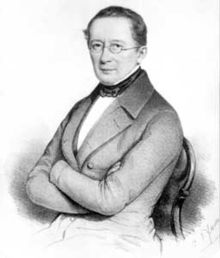      Изучив подробнее биографию Горчакова, я обнаружил интересный факт: с ранней юности Александр Михайлович был необычайно честолюбив. Именно это свойство  характера заставляло его стремиться быть во всем первым. Про себя молодого он вспоминал с иронией и утверждал, что был настолько честолюбив, что  носил яд в кармане на случай, если его обойдут местом. За своё чрезмерное усердие и честолюбие Саша Горчаков в лицейские годы получил прозвище «франт». Вот что о нём писал А.С.Пушкин, который учился вместе с Горчаковым в Царскосельском лицее и был его близким другом: «Питомец мод, большого света друг, обычаев блестящих наблюдатель…».  Так что уже в ранней юности Горчаков знал, чего  хочет,  и уверенно метил в дипломатическую службу.  А такие качества, как честолюбие и упорство,  помогли ему достичь поставленной цели ещё в начале жизненного пути и стать выдающимся политическим деятелем своего времени.     В дипломатической деятельности больше всего меня восхищают взаимоотношения «оппонентов», их взаимоуважение.  Ещё в 16 веке в дипломатическом языке существовал важнейший термин — «братство». Но выражал он  не родство и не характер взаимоотношений между государями, а их равноправие.  Даже воюющие между собой монархи продолжали величать друг друга «братьями». Вот что об этом пишет кандидат исторических наук  Л.Юзефович в своей книге «Послание без слов»:  «В Москве бдительно следили за тем, чтобы великих князей именовали «братьями» самые могущественные владыки Востока и Запада. Когда в 1515 году турецкий посол Камал-бег в сделанном им списке боярских речей, который посольские дьяки внимательно сличили с оригиналом, записал «о дружбе, о любви» Василия III с султаном, но пропустил «о братстве», его заставили исправить это якобы случайное упущение».     В свою очередь, Валентин Пикуль в своём романе «Битва железных канцлеров»  описал дипломатическую дуэль между легендарным министром иностранных дел Российской империи А. М. Горчаковым и министром  правительства Пруссии  Отто фон Бисмарком .  Каждый из них стремился к максимальному укреплению мощи своей страны и усилению её политического влияния в Европе и мире. Горчаков добивался расторжения Парижского мирного договора, навязанного России после Крымской войны и запрещавшего ей держать военно-морской флот в Черном море. Главной же целью Бисмарка  было объединение  раздробленных немецких земель в единое государство под главенством Пруссии. Оба канцлера ценой длительной дипломатической борьбы, стратегических союзов, взаимных уступок, военных и политических столкновений добились поставленных целей.  При этом Горчаков и Бисмарк были друзьями  – «братьями», как их назвали бы на дипломатическом языке времён 16-го века.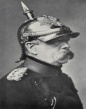 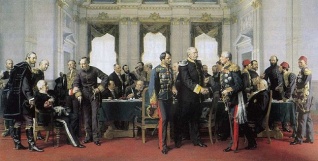      О незаурядных качествах, уме и таланте политического стратега-дипломата  говорит ещё одно «громкое» имя – Георгий Васильевич Чичерин. Это советский дипломат, сыгравший  ведущую роль в выводе России из международной изоляции, дипломатического признания нашей страны.   Чичерин обладал феноменальной памятью и способностями к иностранным языкам. Он свободно читал и писал на основных европейских языках, знал латынь, древнееврейский, хинди, арабский. По воспоминаниям современников Чичерина,  в Польше и прибалтийских странах «он произносил речи на языке государства, в котором находился». Почти как легенду пересказывают тот случай, когда он произнес в Генуе речь на французском языке и тут же сам блестяще перевел ее на английский. Вспоминают и о том, что Георгий Васильевич подписал вместе с германским министром Ратенау Рапалльский договор на немецком языке без русского перевода. А блестящие, энциклопедические знания Чичерина во всех областях, его высочайшая интеллигентность вошли в историю российской и международной дипломатии.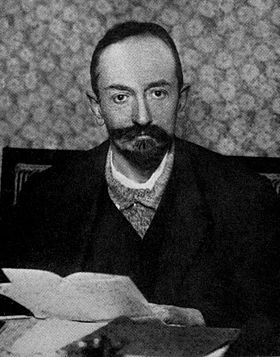      Безусловно, дипломатом не может стать «случайный» человек. Как я уже говорил, к этому нужно долго и упорно готовиться. Ведь от людей этой профессии зависят судьбы стран и мира. Это большая ответственность, и взять её на себя не каждому по силам.      На мой взгляд, быть российским дипломатом – высокая честь, потому что это означает беззаветное служение Родине, своему народу. Именно это и привлекает меня больше всего в данной профессии.Работу выполнил: Иванюшко В., ученик 11А классаРуководитель: Тетерина О.В., учитель русского языка и литературы